PROGRAMMA DI ITALIANO SVOLTOCLASSE 2    SEZ. I      a. s.   2021/2022DOCENTE: M. AGAZZANILibri di testo: L’ ISOLA (La poesia e il teatro); L’ISOLA (Il mito e l’epica); IL BELLO DELL’ITALIANO (La grammatica; La comunicazione e il testo); I PROMESSI SPOSI (Edizione commentata a scelta dello studente).*comprensive delle ore di esercitazione, laboratorio e verificheBologna, lì 5/06/2022	FIRMA DEL DOCENTE	   Michela Agazzani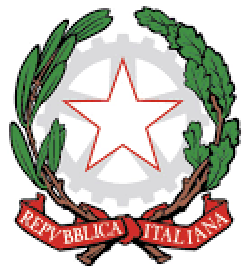 LICEO SCIENTIFICO STATALE “E.FERMI”Via Mazzini 172/2 – 40139 Bologna (BOTelefono: 051-4298511 - Codice Fiscale: 80074870371 – C.U.U. UFEC0BPEO: bops02000d@istruzione.it               PEC: bops02000d@pec.istruzione.itWeb-Site: www.liceofermibo.edu.it1- Nucleo fondante: Grammatica1- Nucleo fondante: GrammaticaArgomenti svolti in relazione al nucleo sopraccitato * Ore dedicate ad ogni argomentoRecupero e ripresa delle regole grammaticali, ortografiche e sintattiche a sostegno della produzione scritta. 1 ora a sett. (tutto l’anno)Analisi del periodo ed elementi di lessico. In particolare: indipendenti, principali, coordinate, subordinate (completive soggettive, oggettive, dichiarative, interrogative indirette; relative proprie ed improprie; circostanziali temporali, causali, finali, modali, consecutive, concessive, avversative, strumentali, comparative); la subordinata condizionale e il periodo ipotetico.  1 ora a sett. (tutto l’anno)2- Nucleo fondante: Comprensione e produzione di testi2- Nucleo fondante: Comprensione e produzione di testiArgomenti svolti in relazione al nucleo sopraccitato* Ore dedicate ad ogni argomentoComprensione di diversi tipi di testo: narrativo, poetico, descrittivo ed espositivo. Tutto l’annoProduzione di riassunti, commenti, parafrasi, analisi di testo poetico e narrativo. Tutto l’anno3- Nucleo fondante: Il testo argomentativo3- Nucleo fondante: Il testo argomentativoArgomenti svolti in relazione al nucleo sopraccitato*Ore dedicate ad ogni argomentoComprensione e analisi del testo: struttura; dati, informazioni e argomentazioni.1 ora a sett. (aprile-maggio)4- Nucleo fondante: La narrazione4- Nucleo fondante: La narrazioneArgomenti svolti in relazione al nucleo sopraccitato*Ore dedicate ad ogni argomentoRipasso e ridefinizione delle tecniche narrative.1 ora a sett.  (ott.)I Promessi sposi di Alessandro Manzoni: conoscenza dettagliata della trama del romanzo; lettura dei primi undici capitoli (I-XI); passi antologici dei capitoli XVII e XIX; lettura integrale capitoli XX, XXI, XXXII (La Storia della colonna infame e i processi agli untori); passi antologici dei capitoli XXXIII (La vigna di Renzo), XXXIV (La madre di Cecilia), XXXV (Don Rodrigo moribondo), XXXVIII (Il sugo della storia).1 ora a sett. (tutto l’anno)5- Nucleo fondante: L’epica5- Nucleo fondante: L’epicaArgomenti svolti in relazione al nucleo sopraccitato*Ore dedicate ad ogni argomentoL’Eneide: gli antefatti, la trama, i personaggi e i temi principali. Lettura, parafrasi e commento dei brani: Il proemio (pp 218-220), Laocoonte (materiale su classroom), La fuga da Troia (pp 222-226), L’addio a Didone (pp 228-231), Verso l’Ade (pp 234-237), L’incontro con Anchise (pp 239-243), Eurialo e Niso (pp 245-247), Enea e Turno (pp 250-253). Lettura domestica (vacanze di Natale) del saggio di G. Guidorizzi, Enea, lo straniero. Le origini di Roma (Einaudi).1 ora a sett. (trimestre)6- Nucleo fondante: Poesia e letteratura delle origini6- Nucleo fondante: Poesia e letteratura delle originiArgomenti svolti in relazione al nucleo sopraccitato*Ore dedicate ad ogni argomentoIl testo poetico: gli aspetti metrico-ritmici. Il verso, la rima e la strofa, il suono delle parole, le scelte lessicali, le principali figure retoriche (pp 3-10, 25-41, 61-71). Avvio all’analisi e al commento del testo poetico.1 ora a sett. (pentamestre)La nascita della lingua volgare: il passaggio dal latino all’italiano. I primi documenti in lingua volgare.La letteratura in lingua d’oc e in lingua d’oil: la lirica d’amore provenzale, la chanson de geste (La Chanson de Roland- La morte di Rolando) e il romanzo cortese La letteratura in Italia: la letteratura religiosa, la scuola siciliana e toscana, la poesia comico-realistaLettura, parafrasi, analisi e commento di: Cantico delle creature (pp s15-s17), Io m’aggio posto in core…(pp s40-s41), A la stagion che il mondo… (pag s79), Io voglio del ver… (pp 260-261), Chi è questa che ven… (pp 264-265),  Perch’i’ no spero… (pp 45-47), Tanto gentile… (pag 271).